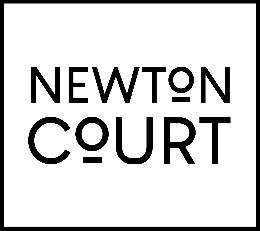 Job description and person specificationJob title: Front of House AssistantLocation: Newton Court Hourly Rate: £10.42 per hour (increasing to £11.44 in April 24)Hours: Daytime hours Monday to Sunday with occasional evenings Reports to: Front of House ManagerJob purpose: To provide excellent customer service to all visitors to Newton Court whilst undertaking a range of front of house activities Responsibility areasFront of HouseUndertake a range of front house activities such as clearing and relaying tablestaking orders and paymentdelivering food and drink orderspreparing drinks and making coffeepolishing cutleryFilling salt and pepper potsTo listen to and where possible resolve any customer concerns, noting any issues and escalating to Front of House Manager, Assistant Manager, or Head Chef as necessaryTo carry out start and end of shift duties e.g. Clean and lay all tables Clean the bar area, trays etcPerson SpecificationTeamworkingFits in with the team.  Develops effective and supportive relationships with colleagues.  Is considerate towards them and creates a sense of team spirit. Specialist knowledge and experienceExperience of providing a hospitality service to the general publicCustomer FocusQuickly builds rapport and easily establishes relationships with customers.  Relates well to different types of customer, listens and gets on with them. Puts the customer first and is eager to please them.  Works hard to meet customer needs and looks after their interests.CommunicationSpeaks confidently and fluently.  Talks at a suitable pace and level.  Holds others’ attention when speaking.ReliabilityIs reliable; follows directions from supervisors and respects policies and procedures.  Shows commitment to the organisation and task completion.ResilientRemains calm and self-controlled under pressure.  Reacts well to change and stays positive despite setbacks.  Keeps difficulties in perspective.Special conditionsHours are on a rota basis over seven days a week, during restaurant opening hours. Individual preferences are accommodated where possible however cannot always be guaranteed.Uniform is provided by way of a Newton Court T-Shirt and Apron. Updated February 2024